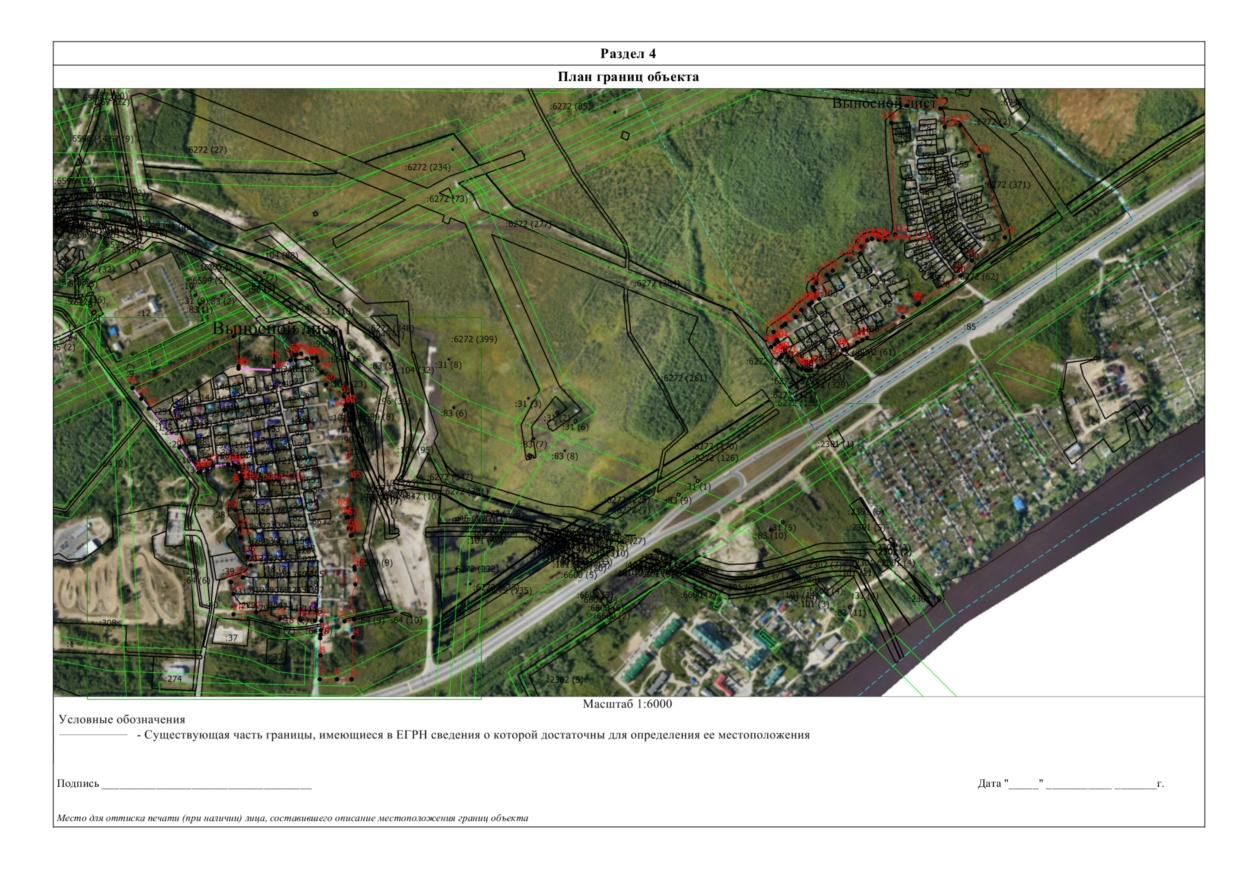 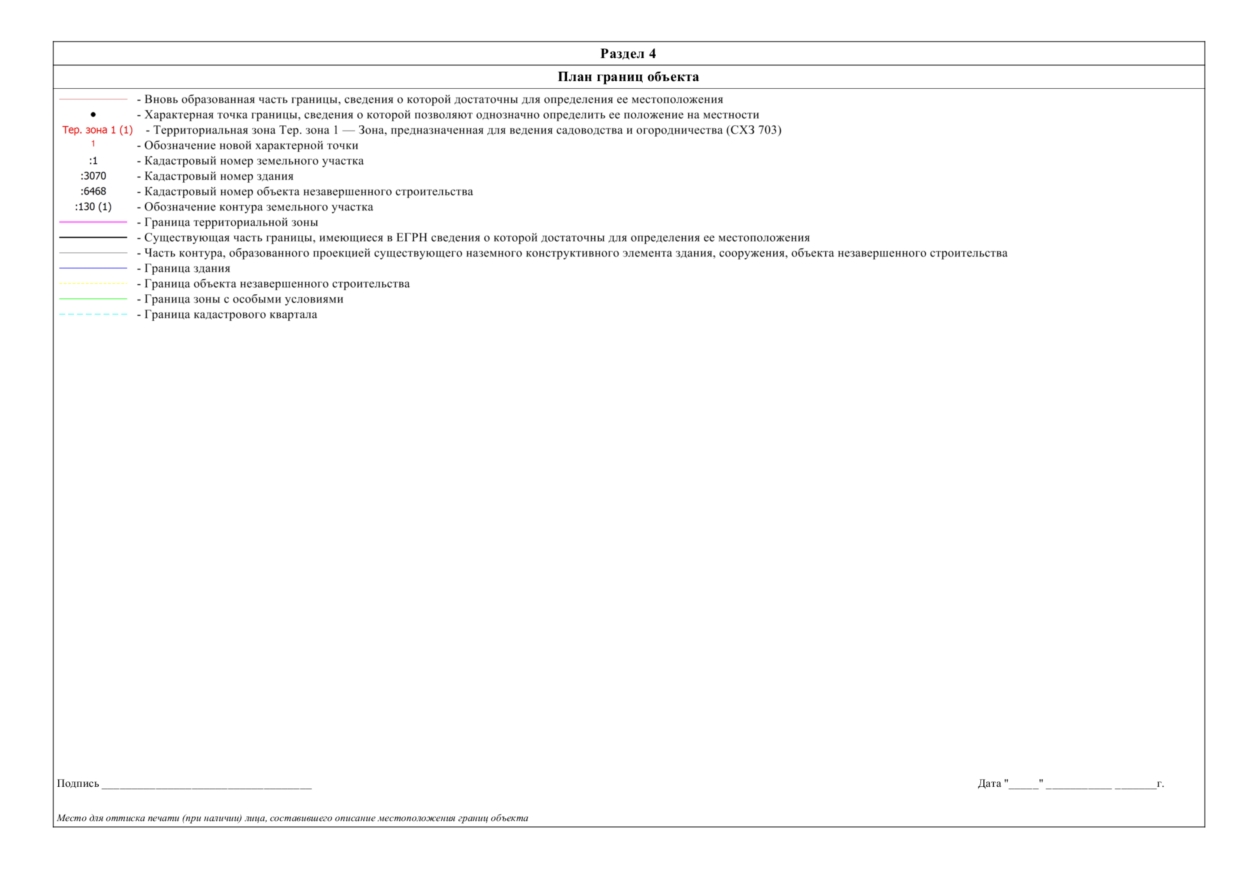 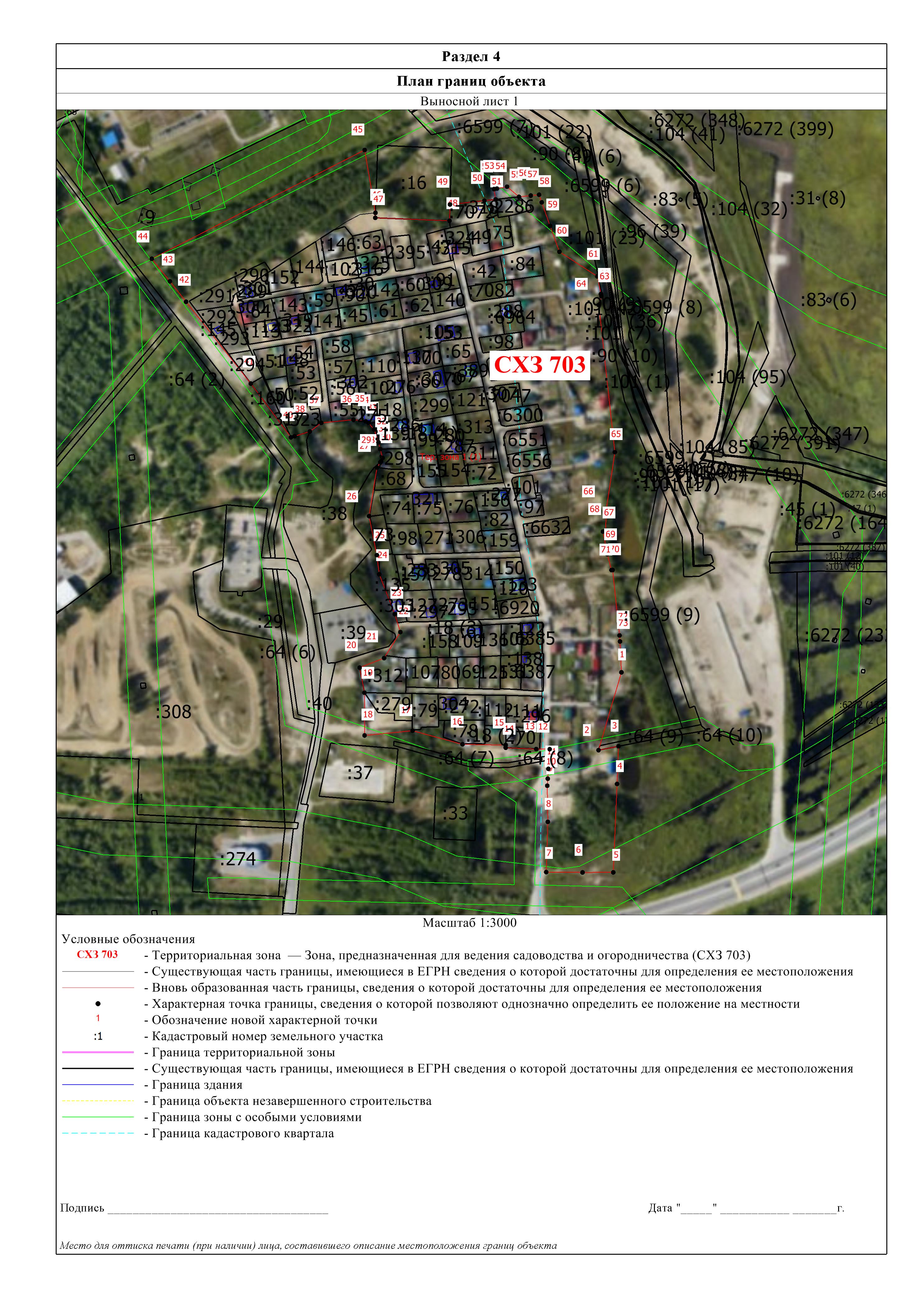 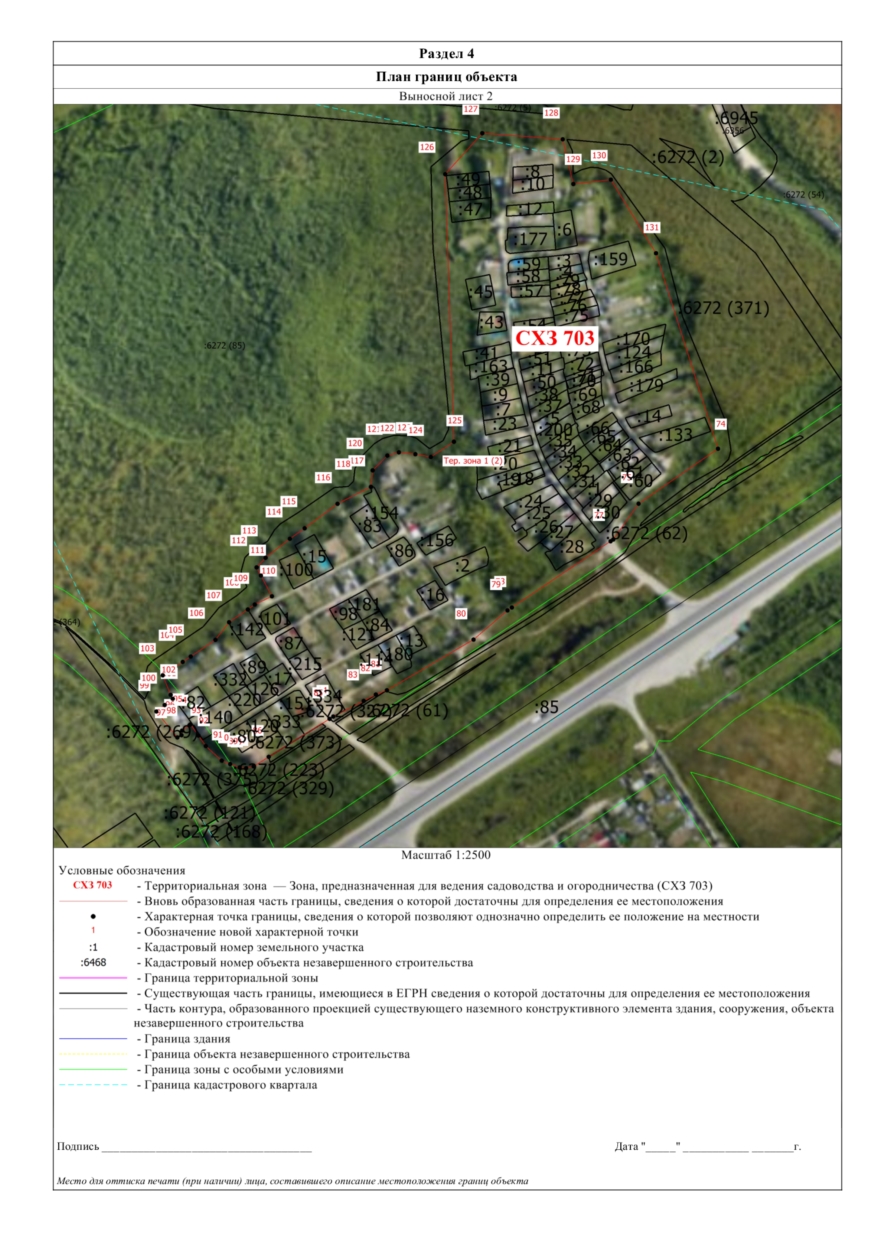 ОПИСАНИЕ МЕСТОПОЛОЖЕНИЯ ГРАНИЦОПИСАНИЕ МЕСТОПОЛОЖЕНИЯ ГРАНИЦОПИСАНИЕ МЕСТОПОЛОЖЕНИЯ ГРАНИЦОПИСАНИЕ МЕСТОПОЛОЖЕНИЯ ГРАНИЦОПИСАНИЕ МЕСТОПОЛОЖЕНИЯ ГРАНИЦОПИСАНИЕ МЕСТОПОЛОЖЕНИЯ ГРАНИЦОПИСАНИЕ МЕСТОПОЛОЖЕНИЯ ГРАНИЦОПИСАНИЕ МЕСТОПОЛОЖЕНИЯ ГРАНИЦОПИСАНИЕ МЕСТОПОЛОЖЕНИЯ ГРАНИЦОПИСАНИЕ МЕСТОПОЛОЖЕНИЯ ГРАНИЦОПИСАНИЕ МЕСТОПОЛОЖЕНИЯ ГРАНИЦОПИСАНИЕ МЕСТОПОЛОЖЕНИЯ ГРАНИЦОПИСАНИЕ МЕСТОПОЛОЖЕНИЯ ГРАНИЦОПИСАНИЕ МЕСТОПОЛОЖЕНИЯ ГРАНИЦОПИСАНИЕ МЕСТОПОЛОЖЕНИЯ ГРАНИЦОПИСАНИЕ МЕСТОПОЛОЖЕНИЯ ГРАНИЦЗона, предназначенная для ведения садоводства и огородничества (СХЗ 703)Зона, предназначенная для ведения садоводства и огородничества (СХЗ 703)Зона, предназначенная для ведения садоводства и огородничества (СХЗ 703)Зона, предназначенная для ведения садоводства и огородничества (СХЗ 703)Зона, предназначенная для ведения садоводства и огородничества (СХЗ 703)Зона, предназначенная для ведения садоводства и огородничества (СХЗ 703)Зона, предназначенная для ведения садоводства и огородничества (СХЗ 703)Зона, предназначенная для ведения садоводства и огородничества (СХЗ 703)Зона, предназначенная для ведения садоводства и огородничества (СХЗ 703)Зона, предназначенная для ведения садоводства и огородничества (СХЗ 703)Зона, предназначенная для ведения садоводства и огородничества (СХЗ 703)Зона, предназначенная для ведения садоводства и огородничества (СХЗ 703)Зона, предназначенная для ведения садоводства и огородничества (СХЗ 703)Зона, предназначенная для ведения садоводства и огородничества (СХЗ 703)Зона, предназначенная для ведения садоводства и огородничества (СХЗ 703)Зона, предназначенная для ведения садоводства и огородничества (СХЗ 703)(наименование объекта, местоположение границ которого описано (далее - объект))(наименование объекта, местоположение границ которого описано (далее - объект))(наименование объекта, местоположение границ которого описано (далее - объект))(наименование объекта, местоположение границ которого описано (далее - объект))(наименование объекта, местоположение границ которого описано (далее - объект))(наименование объекта, местоположение границ которого описано (далее - объект))(наименование объекта, местоположение границ которого описано (далее - объект))(наименование объекта, местоположение границ которого описано (далее - объект))(наименование объекта, местоположение границ которого описано (далее - объект))(наименование объекта, местоположение границ которого описано (далее - объект))(наименование объекта, местоположение границ которого описано (далее - объект))(наименование объекта, местоположение границ которого описано (далее - объект))(наименование объекта, местоположение границ которого описано (далее - объект))(наименование объекта, местоположение границ которого описано (далее - объект))(наименование объекта, местоположение границ которого описано (далее - объект))Раздел 1Раздел 1Раздел 1Раздел 1Раздел 1Раздел 1Раздел 1Раздел 1Раздел 1Раздел 1Раздел 1Раздел 1Раздел 1Раздел 1Раздел 1Раздел 1Сведения об объектеСведения об объектеСведения об объектеСведения об объектеСведения об объектеСведения об объектеСведения об объектеСведения об объектеСведения об объектеСведения об объектеСведения об объектеСведения об объектеСведения об объектеСведения об объектеСведения об объектеСведения об объекте№ п/пХарактеристики объекта Характеристики объекта Характеристики объекта Характеристики объекта Характеристики объекта Характеристики объекта Характеристики объекта Характеристики объекта Характеристики объекта Описание характеристикОписание характеристикОписание характеристикОписание характеристикОписание характеристикОписание характеристик12222222223333331.Местоположение объекта Местоположение объекта Местоположение объекта Местоположение объекта Местоположение объекта Местоположение объекта Местоположение объекта Местоположение объекта Местоположение объекта  Ханты-Мансийский автономный округ - Югра, город Мегион Ханты-Мансийский автономный округ - Югра, город Мегион Ханты-Мансийский автономный округ - Югра, город Мегион Ханты-Мансийский автономный округ - Югра, город Мегион Ханты-Мансийский автономный округ - Югра, город Мегион Ханты-Мансийский автономный округ - Югра, город Мегион2.Площадь объекта +/- величинапогрешности определения площади (Р +/- Дельта Р)Площадь объекта +/- величинапогрешности определения площади (Р +/- Дельта Р)Площадь объекта +/- величинапогрешности определения площади (Р +/- Дельта Р)Площадь объекта +/- величинапогрешности определения площади (Р +/- Дельта Р)Площадь объекта +/- величинапогрешности определения площади (Р +/- Дельта Р)Площадь объекта +/- величинапогрешности определения площади (Р +/- Дельта Р)Площадь объекта +/- величинапогрешности определения площади (Р +/- Дельта Р)Площадь объекта +/- величинапогрешности определения площади (Р +/- Дельта Р)Площадь объекта +/- величинапогрешности определения площади (Р +/- Дельта Р) 259719 +/- 178 м² 259719 +/- 178 м² 259719 +/- 178 м² 259719 +/- 178 м² 259719 +/- 178 м² 259719 +/- 178 м²3.Иные характеристики объектаИные характеристики объектаИные характеристики объектаИные характеристики объектаИные характеристики объектаИные характеристики объектаИные характеристики объектаИные характеристики объектаИные характеристики объекта1. Основные виды и параметры разрешённого использования земельных участков и объектов капитального строительства:-Ведение огородничества;-Ведение садоводства;-Земельные участки общего назначения;-Коммунальное обслуживание;-Земельные участки (территории) общего пользования;2.Условно разрешённые виды и параметры использования земельных участков и объектов капитального строительства:-Магазины;-Общественное питание; 3.Вспомогательные виды и параметры разрешённого использования земельных участков и объектов капитального строительства:-Коммунальное обслуживание-Земельные участки (территории) общего пользования;1. Основные виды и параметры разрешённого использования земельных участков и объектов капитального строительства:-Ведение огородничества;-Ведение садоводства;-Земельные участки общего назначения;-Коммунальное обслуживание;-Земельные участки (территории) общего пользования;2.Условно разрешённые виды и параметры использования земельных участков и объектов капитального строительства:-Магазины;-Общественное питание; 3.Вспомогательные виды и параметры разрешённого использования земельных участков и объектов капитального строительства:-Коммунальное обслуживание-Земельные участки (территории) общего пользования;1. Основные виды и параметры разрешённого использования земельных участков и объектов капитального строительства:-Ведение огородничества;-Ведение садоводства;-Земельные участки общего назначения;-Коммунальное обслуживание;-Земельные участки (территории) общего пользования;2.Условно разрешённые виды и параметры использования земельных участков и объектов капитального строительства:-Магазины;-Общественное питание; 3.Вспомогательные виды и параметры разрешённого использования земельных участков и объектов капитального строительства:-Коммунальное обслуживание-Земельные участки (территории) общего пользования;1. Основные виды и параметры разрешённого использования земельных участков и объектов капитального строительства:-Ведение огородничества;-Ведение садоводства;-Земельные участки общего назначения;-Коммунальное обслуживание;-Земельные участки (территории) общего пользования;2.Условно разрешённые виды и параметры использования земельных участков и объектов капитального строительства:-Магазины;-Общественное питание; 3.Вспомогательные виды и параметры разрешённого использования земельных участков и объектов капитального строительства:-Коммунальное обслуживание-Земельные участки (территории) общего пользования;1. Основные виды и параметры разрешённого использования земельных участков и объектов капитального строительства:-Ведение огородничества;-Ведение садоводства;-Земельные участки общего назначения;-Коммунальное обслуживание;-Земельные участки (территории) общего пользования;2.Условно разрешённые виды и параметры использования земельных участков и объектов капитального строительства:-Магазины;-Общественное питание; 3.Вспомогательные виды и параметры разрешённого использования земельных участков и объектов капитального строительства:-Коммунальное обслуживание-Земельные участки (территории) общего пользования;1. Основные виды и параметры разрешённого использования земельных участков и объектов капитального строительства:-Ведение огородничества;-Ведение садоводства;-Земельные участки общего назначения;-Коммунальное обслуживание;-Земельные участки (территории) общего пользования;2.Условно разрешённые виды и параметры использования земельных участков и объектов капитального строительства:-Магазины;-Общественное питание; 3.Вспомогательные виды и параметры разрешённого использования земельных участков и объектов капитального строительства:-Коммунальное обслуживание-Земельные участки (территории) общего пользования;Раздел 2Раздел 2Раздел 2Раздел 2Раздел 2Раздел 2Раздел 2Раздел 2Раздел 2Раздел 2Раздел 2Раздел 2Раздел 2Раздел 2Раздел 2Раздел 2Сведения о местоположении границ объектаСведения о местоположении границ объектаСведения о местоположении границ объектаСведения о местоположении границ объектаСведения о местоположении границ объектаСведения о местоположении границ объектаСведения о местоположении границ объектаСведения о местоположении границ объектаСведения о местоположении границ объектаСведения о местоположении границ объектаСведения о местоположении границ объектаСведения о местоположении границ объектаСведения о местоположении границ объектаСведения о местоположении границ объектаСведения о местоположении границ объектаСведения о местоположении границ объекта1. Система координат   МСК-86_зона_41. Система координат   МСК-86_зона_41. Система координат   МСК-86_зона_41. Система координат   МСК-86_зона_41. Система координат   МСК-86_зона_41. Система координат   МСК-86_зона_41. Система координат   МСК-86_зона_41. Система координат   МСК-86_зона_41. Система координат   МСК-86_зона_41. Система координат   МСК-86_зона_41. Система координат   МСК-86_зона_41. Система координат   МСК-86_зона_41. Система координат   МСК-86_зона_41. Система координат   МСК-86_зона_41. Система координат   МСК-86_зона_41. Система координат   МСК-86_зона_42. Сведения о характерных точках границ объекта 2. Сведения о характерных точках границ объекта 2. Сведения о характерных точках границ объекта 2. Сведения о характерных точках границ объекта 2. Сведения о характерных точках границ объекта 2. Сведения о характерных точках границ объекта 2. Сведения о характерных точках границ объекта 2. Сведения о характерных точках границ объекта 2. Сведения о характерных точках границ объекта 2. Сведения о характерных точках границ объекта 2. Сведения о характерных точках границ объекта 2. Сведения о характерных точках границ объекта 2. Сведения о характерных точках границ объекта 2. Сведения о характерных точках границ объекта 2. Сведения о характерных точках границ объекта 2. Сведения о характерных точках границ объекта Обозначение характерных точек границОбозначение характерных точек границОбозначение характерных точек границКоординаты, мКоординаты, мКоординаты, мКоординаты, мКоординаты, мМетод определения координат характерной точки Метод определения координат характерной точки Метод определения координат характерной точки Средняя квадратическая погрешность положения характерной точки (Мt), мСредняя квадратическая погрешность положения характерной точки (Мt), мОписание обозначения точки на местности (при наличии)Описание обозначения точки на местности (при наличии)Описание обозначения точки на местности (при наличии)Обозначение характерных точек границОбозначение характерных точек границОбозначение характерных точек границXXYYYМетод определения координат характерной точки Метод определения координат характерной точки Метод определения координат характерной точки Средняя квадратическая погрешность положения характерной точки (Мt), мСредняя квадратическая погрешность положения характерной точки (Мt), мОписание обозначения точки на местности (при наличии)Описание обозначения точки на местности (при наличии)Описание обозначения точки на местности (при наличии)1112233344455666-------------3. Сведения  о  характерных  точках  части  (частей)  границы объекта3. Сведения  о  характерных  точках  части  (частей)  границы объекта3. Сведения  о  характерных  точках  части  (частей)  границы объекта3. Сведения  о  характерных  точках  части  (частей)  границы объекта3. Сведения  о  характерных  точках  части  (частей)  границы объекта3. Сведения  о  характерных  точках  части  (частей)  границы объекта3. Сведения  о  характерных  точках  части  (частей)  границы объекта3. Сведения  о  характерных  точках  части  (частей)  границы объекта3. Сведения  о  характерных  точках  части  (частей)  границы объекта3. Сведения  о  характерных  точках  части  (частей)  границы объекта3. Сведения  о  характерных  точках  части  (частей)  границы объекта3. Сведения  о  характерных  точках  части  (частей)  границы объекта3. Сведения  о  характерных  точках  части  (частей)  границы объекта3. Сведения  о  характерных  точках  части  (частей)  границы объекта3. Сведения  о  характерных  точках  части  (частей)  границы объекта3. Сведения  о  характерных  точках  части  (частей)  границы объектаОбозначение характерных точек части границыОбозначение характерных точек части границыОбозначение характерных точек части границыКоординаты, мКоординаты, мКоординаты, мКоординаты, мКоординаты, мМетод определения координат характерной точки Метод определения координат характерной точки Метод определения координат характерной точки Средняя квадратическая погрешность положения характерной точки (Мt), мСредняя квадратическая погрешность положения характерной точки (Мt), мОписание обозначения точки на местности (при наличии)Описание обозначения точки на местности (при наличии)Описание обозначения точки на местности (при наличии)Обозначение характерных точек части границыОбозначение характерных точек части границыОбозначение характерных точек части границыXXYYYМетод определения координат характерной точки Метод определения координат характерной точки Метод определения координат характерной точки Средняя квадратическая погрешность положения характерной точки (Мt), мСредняя квадратическая погрешность положения характерной точки (Мt), мОписание обозначения точки на местности (при наличии)Описание обозначения точки на местности (при наличии)Описание обозначения точки на местности (при наличии)1112233344455666Часть 1Часть 1Часть 1111961549.70961549.704396157.164396157.164396157.16Аналитический методАналитический методАналитический метод0.10.1---222961474.68961474.684396135.064396135.064396135.06Аналитический методАналитический методАналитический метод0.10.1---333961478.45961478.454396154.354396154.354396154.35Аналитический методАналитический методАналитический метод0.10.1---444961442.12961442.124396152.964396152.964396152.96Аналитический методАналитический методАналитический метод0.10.1---555961356.86961356.864396149.294396149.294396149.29Аналитический методАналитический методАналитический метод0.10.1---666961356.80961356.804396119.654396119.654396119.65Аналитический методАналитический методАналитический метод0.10.1---777961357.11961357.114396084.644396084.644396084.64Аналитический методАналитический методАналитический метод0.10.1---888961405.60961405.604396086.164396086.164396086.16Аналитический методАналитический методАналитический метод0.10.1---999961440.40961440.404396085.644396085.644396085.64Аналитический методАналитический методАналитический метод0.10.1---101010961447.19961447.194396086.124396086.124396086.12Аналитический методАналитический методАналитический метод0.10.1---111111961456.64961456.644396086.744396086.744396086.74Аналитический методАналитический методАналитический метод0.10.1---121212961475.62961475.624396087.964396087.964396087.96Аналитический методАналитический методАналитический метод0.10.1---131313961475.73961475.734396075.004396075.004396075.00Аналитический методАналитический методАналитический метод0.10.1---141414961477.00961477.004396045.574396045.574396045.57Аналитический методАналитический методАналитический метод0.10.1---151515961479.53961479.534396045.524396045.524396045.52Аналитический методАналитический методАналитический метод0.10.1---161616961480.37961480.374396003.914396003.914396003.91Аналитический методАналитический методАналитический метод0.10.1---3. Сведения  о  характерных  точках  части  (частей)  границы объекта3. Сведения  о  характерных  точках  части  (частей)  границы объекта3. Сведения  о  характерных  точках  части  (частей)  границы объекта3. Сведения  о  характерных  точках  части  (частей)  границы объекта3. Сведения  о  характерных  точках  части  (частей)  границы объекта3. Сведения  о  характерных  точках  части  (частей)  границы объекта3. Сведения  о  характерных  точках  части  (частей)  границы объекта3. Сведения  о  характерных  точках  части  (частей)  границы объекта3. Сведения  о  характерных  точках  части  (частей)  границы объекта3. Сведения  о  характерных  точках  части  (частей)  границы объекта3. Сведения  о  характерных  точках  части  (частей)  границы объекта3. Сведения  о  характерных  точках  части  (частей)  границы объекта3. Сведения  о  характерных  точках  части  (частей)  границы объекта3. Сведения  о  характерных  точках  части  (частей)  границы объекта3. Сведения  о  характерных  точках  части  (частей)  границы объекта3. Сведения  о  характерных  точках  части  (частей)  границы объектаОбозначение характерных точек части границыОбозначение характерных точек части границыОбозначение характерных точек части границыКоординаты, мКоординаты, мКоординаты, мКоординаты, мКоординаты, мМетод определения координат характерной точки Метод определения координат характерной точки Метод определения координат характерной точки Средняя квадратическая погрешность положения характерной точки (Мt), мСредняя квадратическая погрешность положения характерной точки (Мt), мОписание обозначения точки на местности (при наличии)Описание обозначения точки на местности (при наличии)Описание обозначения точки на местности (при наличии)Обозначение характерных точек части границыОбозначение характерных точек части границыОбозначение характерных точек части границыXXYYYМетод определения координат характерной точки Метод определения координат характерной точки Метод определения координат характерной точки Средняя квадратическая погрешность положения характерной точки (Мt), мСредняя квадратическая погрешность положения характерной точки (Мt), мОписание обозначения точки на местности (при наличии)Описание обозначения точки на местности (при наличии)Описание обозначения точки на местности (при наличии)1112233344455666171717961493.40961493.404395955.774395955.774395955.77Аналитический методАналитический методАналитический метод0.10.1---181818961488.87961488.874395909.484395909.484395909.48Аналитический методАналитический методАналитический метод0.10.1---191919961530.07961530.074395909.384395909.384395909.38Аналитический методАналитический методАналитический метод0.10.1---202020961554.24961554.244395904.724395904.724395904.72Аналитический методАналитический методАналитический метод0.10.1---212121961563.40961563.404395928.304395928.304395928.30Аналитический методАналитический методАналитический метод0.10.1---222222961588.50961588.504395944.024395944.024395944.02Аналитический методАналитический методАналитический метод0.10.1---232323961605.84961605.844395938.604395938.604395938.60Аналитический методАналитический методАналитический метод0.10.1---242424961644.26961644.264395923.674395923.674395923.67Аналитический методАналитический методАналитический метод0.10.1---252525961662.68961662.684395921.334395921.334395921.33Аналитический методАналитический методАналитический метод0.10.1---262626961700.32961700.324395913.834395913.834395913.83Аналитический методАналитический методАналитический метод0.10.1---272727961747.13961747.134395921.474395921.474395921.47Аналитический методАналитический методАналитический метод0.10.1---282828961752.38961752.384395924.734395924.734395924.73Аналитический методАналитический методАналитический метод0.10.1---292929961752.92961752.924395925.324395925.324395925.32Аналитический методАналитический методАналитический метод0.10.1---303030961756.42961756.424395926.804395926.804395926.80Аналитический методАналитический методАналитический метод0.10.1---313131961764.98961764.984395924.564395924.564395924.56Аналитический методАналитический методАналитический метод0.10.1---323232961771.34961771.344395922.904395922.904395922.90Аналитический методАналитический методАналитический метод0.10.1---333333961783.77961783.774395918.744395918.744395918.74Аналитический методАналитический методАналитический метод0.10.1---343434961790.34961790.344395913.224395913.224395913.22Аналитический методАналитический методАналитический метод0.10.1---353535961791.66961791.664395910.524395910.524395910.52Аналитический методАналитический методАналитический метод0.10.1---363636961793.28961793.284395898.784395898.784395898.78Аналитический методАналитический методАналитический метод0.10.1---373737961790.20961790.204395867.724395867.724395867.72Аналитический методАналитический методАналитический метод0.10.1---383838961781.89961781.894395856.664395856.664395856.66Аналитический методАналитический методАналитический метод0.10.1---393939961777.35961777.354395842.044395842.044395842.04Аналитический методАналитический методАналитический метод0.10.1---404040961776.25961776.254395838.524395838.524395838.52Аналитический методАналитический методАналитический метод0.10.1---414141961828.10961828.104395799.784395799.784395799.78Аналитический методАналитический методАналитический метод0.10.1---424242961906.96961906.964395737.354395737.354395737.35Аналитический методАналитический методАналитический метод0.10.1---3. Сведения  о  характерных  точках  части  (частей)  границы объекта3. Сведения  о  характерных  точках  части  (частей)  границы объекта3. Сведения  о  характерных  точках  части  (частей)  границы объекта3. Сведения  о  характерных  точках  части  (частей)  границы объекта3. Сведения  о  характерных  точках  части  (частей)  границы объекта3. Сведения  о  характерных  точках  части  (частей)  границы объекта3. Сведения  о  характерных  точках  части  (частей)  границы объекта3. Сведения  о  характерных  точках  части  (частей)  границы объекта3. Сведения  о  характерных  точках  части  (частей)  границы объекта3. Сведения  о  характерных  точках  части  (частей)  границы объекта3. Сведения  о  характерных  точках  части  (частей)  границы объекта3. Сведения  о  характерных  точках  части  (частей)  границы объекта3. Сведения  о  характерных  точках  части  (частей)  границы объекта3. Сведения  о  характерных  точках  части  (частей)  границы объекта3. Сведения  о  характерных  точках  части  (частей)  границы объекта3. Сведения  о  характерных  точках  части  (частей)  границы объектаОбозначение характерных точек части границыОбозначение характерных точек части границыОбозначение характерных точек части границыКоординаты, мКоординаты, мКоординаты, мКоординаты, мКоординаты, мМетод определения координат характерной точки Метод определения координат характерной точки Метод определения координат характерной точки Средняя квадратическая погрешность положения характерной точки (Мt), мСредняя квадратическая погрешность положения характерной точки (Мt), мОписание обозначения точки на местности (при наличии)Описание обозначения точки на местности (при наличии)Описание обозначения точки на местности (при наличии)Обозначение характерных точек части границыОбозначение характерных точек части границыОбозначение характерных точек части границыXXYYYМетод определения координат характерной точки Метод определения координат характерной точки Метод определения координат характерной точки Средняя квадратическая погрешность положения характерной точки (Мt), мСредняя квадратическая погрешность положения характерной точки (Мt), мОписание обозначения точки на местности (при наличии)Описание обозначения точки на местности (при наличии)Описание обозначения точки на местности (при наличии)1112233344455666434343961926.64961926.644395721.784395721.784395721.78Аналитический методАналитический методАналитический метод0.10.1---444444961948.37961948.374395704.284395704.284395704.28Аналитический методАналитический методАналитический метод0.10.1---454545962053.26962053.264395909.564395909.564395909.56Аналитический методАналитический методАналитический метод0.10.1---464646961992.70961992.704395919.944395919.944395919.94Аналитический методАналитический методАналитический метод0.10.1---474747961987.88961987.884395919.784395919.784395919.78Аналитический методАналитический методАналитический метод0.10.1---484848961985.02961985.024395991.344395991.344395991.34Аналитический методАналитический методАналитический метод0.10.1---494949962000.72962000.724395991.864395991.864395991.86Аналитический методАналитический методАналитический метод0.10.1---505050962004.44962004.444396025.024396025.024396025.02Аналитический методАналитический методАналитический метод0.10.1---515151962005.63962005.634396035.814396035.814396035.81Аналитический методАналитический методАналитический метод0.10.1---525252962015.56962015.564396034.314396034.314396034.31Аналитический методАналитический методАналитический метод0.10.1---535353962016.06962016.064396037.084396037.084396037.08Аналитический методАналитический методАналитический метод0.10.1---545454962017.86962017.864396046.894396046.894396046.89Аналитический методАналитический методАналитический метод0.10.1---555555962008.09962008.094396058.434396058.434396058.43Аналитический методАналитический методАналитический метод0.10.1---565656962009.31962009.314396069.724396069.724396069.72Аналитический методАналитический методАналитический метод0.10.1---575757962010.18962010.184396077.724396077.724396077.72Аналитический методАналитический методАналитический метод0.10.1---585858962002.79962002.794396080.324396080.324396080.32Аналитический методАналитический методАналитический метод0.10.1---595959961980.14961980.144396088.304396088.304396088.30Аналитический методАналитический методАналитический метод0.10.1---606060961955.14961955.144396097.404396097.404396097.40Аналитический методАналитический методАналитический метод0.10.1---616161961931.41961931.414396133.934396133.934396133.93Аналитический методАналитический методАналитический метод0.10.1---626262961914.46961914.464396137.404396137.404396137.40Аналитический методАналитический методАналитический метод0.10.1---636363961912.30961912.304396137.844396137.844396137.84Аналитический методАналитический методАналитический метод0.10.1---646464961903.84961903.844396135.344396135.344396135.34Аналитический методАналитический методАналитический метод0.10.1---656565961761.97961761.974396150.854396150.854396150.85Аналитический методАналитический методАналитический метод0.10.1---666666961705.12961705.124396142.304396142.304396142.30Аналитический методАналитический методАналитический метод0.10.1---676767961686.50961686.504396142.084396142.084396142.08Аналитический методАналитический методАналитический метод0.10.1---686868961685.41961685.414396139.344396139.344396139.34Аналитический методАналитический методАналитический метод0.10.1---3. Сведения  о  характерных  точках  части  (частей)  границы объекта3. Сведения  о  характерных  точках  части  (частей)  границы объекта3. Сведения  о  характерных  точках  части  (частей)  границы объекта3. Сведения  о  характерных  точках  части  (частей)  границы объекта3. Сведения  о  характерных  точках  части  (частей)  границы объекта3. Сведения  о  характерных  точках  части  (частей)  границы объекта3. Сведения  о  характерных  точках  части  (частей)  границы объекта3. Сведения  о  характерных  точках  части  (частей)  границы объекта3. Сведения  о  характерных  точках  части  (частей)  границы объекта3. Сведения  о  характерных  точках  части  (частей)  границы объекта3. Сведения  о  характерных  точках  части  (частей)  границы объекта3. Сведения  о  характерных  точках  части  (частей)  границы объекта3. Сведения  о  характерных  точках  части  (частей)  границы объекта3. Сведения  о  характерных  точках  части  (частей)  границы объекта3. Сведения  о  характерных  точках  части  (частей)  границы объекта3. Сведения  о  характерных  точках  части  (частей)  границы объектаОбозначение характерных точек части границыОбозначение характерных точек части границыОбозначение характерных точек части границыКоординаты, мКоординаты, мКоординаты, мКоординаты, мКоординаты, мМетод определения координат характерной точки Метод определения координат характерной точки Метод определения координат характерной точки Средняя квадратическая погрешность положения характерной точки (Мt), мСредняя квадратическая погрешность положения характерной точки (Мt), мОписание обозначения точки на местности (при наличии)Описание обозначения точки на местности (при наличии)Описание обозначения точки на местности (при наличии)Обозначение характерных точек части границыОбозначение характерных точек части границыОбозначение характерных точек части границыXXYYYМетод определения координат характерной точки Метод определения координат характерной точки Метод определения координат характерной точки Средняя квадратическая погрешность положения характерной точки (Мt), мСредняя квадратическая погрешность положения характерной точки (Мt), мОписание обозначения точки на местности (при наличии)Описание обозначения точки на местности (при наличии)Описание обозначения точки на местности (при наличии)1112233344455666696969961663.63961663.634396143.584396143.584396143.58Аналитический методАналитический методАналитический метод0.10.1---707070961648.28961648.284396147.574396147.574396147.57Аналитический методАналитический методАналитический метод0.10.1---717171961648.38961648.384396148.644396148.644396148.64Аналитический методАналитический методАналитический метод0.10.1---727272961585.26961585.264396155.364396155.364396155.36Аналитический методАналитический методАналитический метод0.10.1---737373961579.46961579.464396155.804396155.804396155.80Аналитический методАналитический методАналитический метод0.10.1---111961549.70961549.704396157.164396157.164396157.16Аналитический методАналитический методАналитический метод0.10.1---Часть 2Часть 2Часть 2747474962254.23962254.234397477.254397477.254397477.25Аналитический методАналитический методАналитический метод0.10.1---757575962207.67962207.674397409.994397409.994397409.99Аналитический методАналитический методАналитический метод0.10.1---767676962177.37962177.374397388.564397388.564397388.56Аналитический методАналитический методАналитический метод0.10.1---777777962175.84962175.844397386.284397386.284397386.28Аналитический методАналитический методАналитический метод0.10.1---787878962119.78962119.784397302.724397302.724397302.72Аналитический методАналитический методАналитический метод0.10.1---797979962117.31962117.314397299.034397299.034397299.03Аналитический методАналитический методАналитический метод0.10.1---808080962092.58962092.584397270.254397270.254397270.25Аналитический методАналитический методАналитический метод0.10.1---818181962049.69962049.694397196.934397196.934397196.93Аналитический методАналитический методАналитический метод0.10.1---828282962046.08962046.084397187.624397187.624397187.62Аналитический методАналитический методАналитический метод0.10.1---838383962040.67962040.674397177.284397177.284397177.28Аналитический методАналитический методАналитический метод0.10.1---848484962027.43962027.434397151.504397151.504397151.50Аналитический методАналитический методАналитический метод0.10.1---858585962025.47962025.474397148.424397148.424397148.42Аналитический методАналитический методАналитический метод0.10.1---868686961993.34961993.344397096.904397096.904397096.90Аналитический методАналитический методАналитический метод0.10.1---878787961985.25961985.254397084.124397084.124397084.12Аналитический методАналитический методАналитический метод0.10.1---888888961983.80961983.804397077.764397077.764397077.76Аналитический методАналитический методАналитический метод0.10.1---898989961984.38961984.384397072.264397072.264397072.26Аналитический методАналитический методАналитический метод0.10.1---909090961987.18961987.184397064.244397064.244397064.24Аналитический методАналитический методАналитический метод0.10.1---919191961990.08961990.084397057.134397057.134397057.13Аналитический методАналитический методАналитический метод0.10.1---929292962002.49962002.494397043.634397043.634397043.63Аналитический методАналитический методАналитический метод0.10.1---3. Сведения  о  характерных  точках  части  (частей)  границы объекта3. Сведения  о  характерных  точках  части  (частей)  границы объекта3. Сведения  о  характерных  точках  части  (частей)  границы объекта3. Сведения  о  характерных  точках  части  (частей)  границы объекта3. Сведения  о  характерных  точках  части  (частей)  границы объекта3. Сведения  о  характерных  точках  части  (частей)  границы объекта3. Сведения  о  характерных  точках  части  (частей)  границы объекта3. Сведения  о  характерных  точках  части  (частей)  границы объекта3. Сведения  о  характерных  точках  части  (частей)  границы объекта3. Сведения  о  характерных  точках  части  (частей)  границы объекта3. Сведения  о  характерных  точках  части  (частей)  границы объекта3. Сведения  о  характерных  точках  части  (частей)  границы объекта3. Сведения  о  характерных  точках  части  (частей)  границы объекта3. Сведения  о  характерных  точках  части  (частей)  границы объекта3. Сведения  о  характерных  точках  части  (частей)  границы объекта3. Сведения  о  характерных  точках  части  (частей)  границы объектаОбозначение характерных точек части границыОбозначение характерных точек части границыОбозначение характерных точек части границыКоординаты, мКоординаты, мКоординаты, мКоординаты, мКоординаты, мМетод определения координат характерной точки Метод определения координат характерной точки Метод определения координат характерной точки Средняя квадратическая погрешность положения характерной точки (Мt), мСредняя квадратическая погрешность положения характерной точки (Мt), мОписание обозначения точки на местности (при наличии)Описание обозначения точки на местности (при наличии)Описание обозначения точки на местности (при наличии)Обозначение характерных точек части границыОбозначение характерных точек части границыОбозначение характерных точек части границыXXYYYМетод определения координат характерной точки Метод определения координат характерной точки Метод определения координат характерной точки Средняя квадратическая погрешность положения характерной точки (Мt), мСредняя квадратическая погрешность положения характерной точки (Мt), мОписание обозначения точки на местности (при наличии)Описание обозначения точки на местности (при наличии)Описание обозначения точки на местности (при наличии)1112233344455666939393962011.34962011.344397037.384397037.384397037.38Аналитический методАналитический методАналитический метод0.10.1---949494962020.82962020.824397030.694397030.694397030.69Аналитический методАналитический методАналитический метод0.10.1---959595962020.19962020.194397029.844397029.844397029.84Аналитический методАналитический методАналитический метод0.10.1---969696962015.51962015.514397023.514397023.514397023.51Аналитический методАналитический методАналитический метод0.10.1---979797962011.65962011.654397023.084397023.084397023.08Аналитический методАналитический методАналитический метод0.10.1---989898962009.74962009.744397019.494397019.494397019.49Аналитический методАналитический методАналитический метод0.10.1---999999962031.74962031.744397001.744397001.744397001.74Аналитический методАналитический методАналитический метод0.10.1---100100100962037.18962037.184397008.764397008.764397008.76Аналитический методАналитический методАналитический метод0.10.1---101101101962042.50962042.504397015.634397015.634397015.63Аналитический методАналитический методАналитический метод0.10.1---102102102962045.82962045.824397013.884397013.884397013.88Аналитический методАналитический методАналитический метод0.10.1---103103103962062.36962062.364397007.164397007.164397007.16Аналитический методАналитический методАналитический метод0.10.1---104104104962073.69962073.694397024.064397024.064397024.06Аналитический методАналитический методАналитический метод0.10.1---105105105962078.27962078.274397030.884397030.884397030.88Аналитический методАналитический методАналитический метод0.10.1---106106106962092.39962092.394397051.744397051.744397051.74Аналитический методАналитический методАналитический метод0.10.1---107107107962107.33962107.334397063.334397063.334397063.33Аналитический методАналитический методАналитический метод0.10.1---108108108962118.09962118.094397079.224397079.224397079.22Аналитический методАналитический методАналитический метод0.10.1---109109109962122.31962122.314397085.064397085.064397085.06Аналитический методАналитический методАналитический метод0.10.1---110110110962129.25962129.254397099.574397099.574397099.57Аналитический методАналитический методАналитический метод0.10.1---111111111962146.83962146.834397090.284397090.284397090.28Аналитический методАналитический методАналитический метод0.10.1---112112112962153.74962153.744397086.624397086.624397086.62Аналитический методАналитический методАналитический метод0.10.1---113113113962161.90962161.904397094.204397094.204397094.20Аналитический методАналитический методАналитический метод0.10.1---114114114962177.98962177.984397114.764397114.764397114.76Аналитический методАналитический методАналитический метод0.10.1---115115115962186.86962186.864397127.304397127.304397127.30Аналитический методАналитический методАналитический метод0.10.1---116116116962207.59962207.594397155.134397155.134397155.13Аналитический методАналитический методАналитический метод0.10.1---117117117962221.93962221.934397183.324397183.324397183.32Аналитический методАналитический методАналитический метод0.10.1---118118118962221.99962221.994397183.454397183.454397183.45Аналитический методАналитический методАналитический метод0.10.1---3. Сведения  о  характерных  точках  части  (частей)  границы объекта3. Сведения  о  характерных  точках  части  (частей)  границы объекта3. Сведения  о  характерных  точках  части  (частей)  границы объекта3. Сведения  о  характерных  точках  части  (частей)  границы объекта3. Сведения  о  характерных  точках  части  (частей)  границы объекта3. Сведения  о  характерных  точках  части  (частей)  границы объекта3. Сведения  о  характерных  точках  части  (частей)  границы объекта3. Сведения  о  характерных  точках  части  (частей)  границы объекта3. Сведения  о  характерных  точках  части  (частей)  границы объекта3. Сведения  о  характерных  точках  части  (частей)  границы объекта3. Сведения  о  характерных  точках  части  (частей)  границы объекта3. Сведения  о  характерных  точках  части  (частей)  границы объекта3. Сведения  о  характерных  точках  части  (частей)  границы объекта3. Сведения  о  характерных  точках  части  (частей)  границы объекта3. Сведения  о  характерных  точках  части  (частей)  границы объекта3. Сведения  о  характерных  точках  части  (частей)  границы объектаОбозначение характерных точек части границыОбозначение характерных точек части границыОбозначение характерных точек части границыКоординаты, мКоординаты, мКоординаты, мКоординаты, мКоординаты, мМетод определения координат характерной точки Метод определения координат характерной точки Метод определения координат характерной точки Средняя квадратическая погрешность положения характерной точки (Мt), мСредняя квадратическая погрешность положения характерной точки (Мt), мОписание обозначения точки на местности (при наличии)Описание обозначения точки на местности (при наличии)Описание обозначения точки на местности (при наличии)Обозначение характерных точек части границыОбозначение характерных точек части границыОбозначение характерных точек части границыXXYYYМетод определения координат характерной точки Метод определения координат характерной точки Метод определения координат характерной точки Средняя квадратическая погрешность положения характерной точки (Мt), мСредняя квадратическая погрешность положения характерной точки (Мt), мОписание обозначения точки на местности (при наличии)Описание обозначения точки на местности (при наличии)Описание обозначения точки на местности (при наличии)1112233344455666119119119962235.92962235.924397184.864397184.864397184.86Аналитический методАналитический методАналитический метод0.10.1---120120120962235.97962235.974397184.914397184.914397184.91Аналитический методАналитический методАналитический метод0.10.1---121121121962248.45962248.454397197.314397197.314397197.31Аналитический методАналитический методАналитический метод0.10.1---122122122962251.17962251.174397207.074397207.074397207.07Аналитический методАналитический методАналитический метод0.10.1---123123123962249.61962249.614397221.024397221.024397221.02Аналитический методАналитический методАналитический метод0.10.1---124124124962247.21962247.214397234.094397234.094397234.09Аналитический методАналитический методАналитический метод0.10.1---125125125962260.14962260.144397253.684397253.684397253.68Аналитический методАналитический методАналитический метод0.10.1---126126126962486.67962486.674397246.294397246.294397246.29Аналитический методАналитический методАналитический метод0.10.1---127127127962521.41962521.414397277.704397277.704397277.70Аналитический методАналитический методАналитический метод0.10.1---128128128962516.23962516.234397345.784397345.784397345.78Аналитический методАналитический методАналитический метод0.10.1---129129129962478.36962478.364397354.744397354.744397354.74Аналитический методАналитический методАналитический метод0.10.1---130130130962482.05962482.054397386.534397386.534397386.53Аналитический методАналитический методАналитический метод0.10.1---131131131962419.78962419.784397424.774397424.774397424.77Аналитический методАналитический методАналитический метод0.10.1---747474962254.23962254.234397477.254397477.254397477.25Аналитический методАналитический методАналитический метод0.10.1---Раздел 3Раздел 3Раздел 3Раздел 3Раздел 3Раздел 3Раздел 3Раздел 3Раздел 3Раздел 3Раздел 3Раздел 3Раздел 3Раздел 3Раздел 3Раздел 3Сведения о местоположении измененных (уточненных) границ объектаСведения о местоположении измененных (уточненных) границ объектаСведения о местоположении измененных (уточненных) границ объектаСведения о местоположении измененных (уточненных) границ объектаСведения о местоположении измененных (уточненных) границ объектаСведения о местоположении измененных (уточненных) границ объектаСведения о местоположении измененных (уточненных) границ объектаСведения о местоположении измененных (уточненных) границ объектаСведения о местоположении измененных (уточненных) границ объектаСведения о местоположении измененных (уточненных) границ объектаСведения о местоположении измененных (уточненных) границ объектаСведения о местоположении измененных (уточненных) границ объектаСведения о местоположении измененных (уточненных) границ объектаСведения о местоположении измененных (уточненных) границ объектаСведения о местоположении измененных (уточненных) границ объектаСведения о местоположении измененных (уточненных) границ объекта1. Система координат   -1. Система координат   -1. Система координат   -1. Система координат   -1. Система координат   -1. Система координат   -1. Система координат   -1. Система координат   -1. Система координат   -1. Система координат   -1. Система координат   -1. Система координат   -1. Система координат   -1. Система координат   -1. Система координат   -1. Система координат   -2. Сведения о характерных точках границ объекта2. Сведения о характерных точках границ объекта2. Сведения о характерных точках границ объекта2. Сведения о характерных точках границ объекта2. Сведения о характерных точках границ объекта2. Сведения о характерных точках границ объекта2. Сведения о характерных точках границ объекта2. Сведения о характерных точках границ объекта2. Сведения о характерных точках границ объекта2. Сведения о характерных точках границ объекта2. Сведения о характерных точках границ объекта2. Сведения о характерных точках границ объекта2. Сведения о характерных точках границ объекта2. Сведения о характерных точках границ объекта2. Сведения о характерных точках границ объекта2. Сведения о характерных точках границ объектаОбозначение характерных точек границОбозначение характерных точек границСуществующие координаты, мСуществующие координаты, мСуществующие координаты, мСуществующие координаты, мИзмененные (уточненные) координаты, м Измененные (уточненные) координаты, м Измененные (уточненные) координаты, м Метод определения координат характерной точки Метод определения координат характерной точки Метод определения координат характерной точки Средняя квадратическая погрешность положения характерной точки (Мt), мСредняя квадратическая погрешность положения характерной точки (Мt), мОписание обозначения точки на местности (при наличии)Описание обозначения точки на местности (при наличии)Обозначение характерных точек границОбозначение характерных точек границXXYYXYYМетод определения координат характерной точки Метод определения координат характерной точки Метод определения координат характерной точки Средняя квадратическая погрешность положения характерной точки (Мt), мСредняя квадратическая погрешность положения характерной точки (Мt), мОписание обозначения точки на местности (при наличии)Описание обозначения точки на местности (при наличии)1122334556667788--------------3. Сведения  о  характерных  точках  части  (частей)  границы объекта                                           3. Сведения  о  характерных  точках  части  (частей)  границы объекта                                           3. Сведения  о  характерных  точках  части  (частей)  границы объекта                                           3. Сведения  о  характерных  точках  части  (частей)  границы объекта                                           3. Сведения  о  характерных  точках  части  (частей)  границы объекта                                           3. Сведения  о  характерных  точках  части  (частей)  границы объекта                                           3. Сведения  о  характерных  точках  части  (частей)  границы объекта                                           3. Сведения  о  характерных  точках  части  (частей)  границы объекта                                           3. Сведения  о  характерных  точках  части  (частей)  границы объекта                                           3. Сведения  о  характерных  точках  части  (частей)  границы объекта                                           3. Сведения  о  характерных  точках  части  (частей)  границы объекта                                           3. Сведения  о  характерных  точках  части  (частей)  границы объекта                                           3. Сведения  о  характерных  точках  части  (частей)  границы объекта                                           3. Сведения  о  характерных  точках  части  (частей)  границы объекта                                           3. Сведения  о  характерных  точках  части  (частей)  границы объекта                                           3. Сведения  о  характерных  точках  части  (частей)  границы объекта                                           Обозначение характерных точек части границыОбозначение характерных точек части границыСуществующие координаты, мСуществующие координаты, мСуществующие координаты, мСуществующие координаты, мИзмененные (уточненные) координаты, м Измененные (уточненные) координаты, м Измененные (уточненные) координаты, м Метод определения координат характерной точки Метод определения координат характерной точки Метод определения координат характерной точки Средняя квадратическая погрешность положения характерной точки (Мt), мСредняя квадратическая погрешность положения характерной точки (Мt), мОписание обозначения точки на местности (при наличии)Описание обозначения точки на местности (при наличии)Обозначение характерных точек части границыОбозначение характерных точек части границыXXYYXYYМетод определения координат характерной точки Метод определения координат характерной точки Метод определения координат характерной точки Средняя квадратическая погрешность положения характерной точки (Мt), мСредняя квадратическая погрешность положения характерной точки (Мt), мОписание обозначения точки на местности (при наличии)Описание обозначения точки на местности (при наличии)1122334556667788--------------